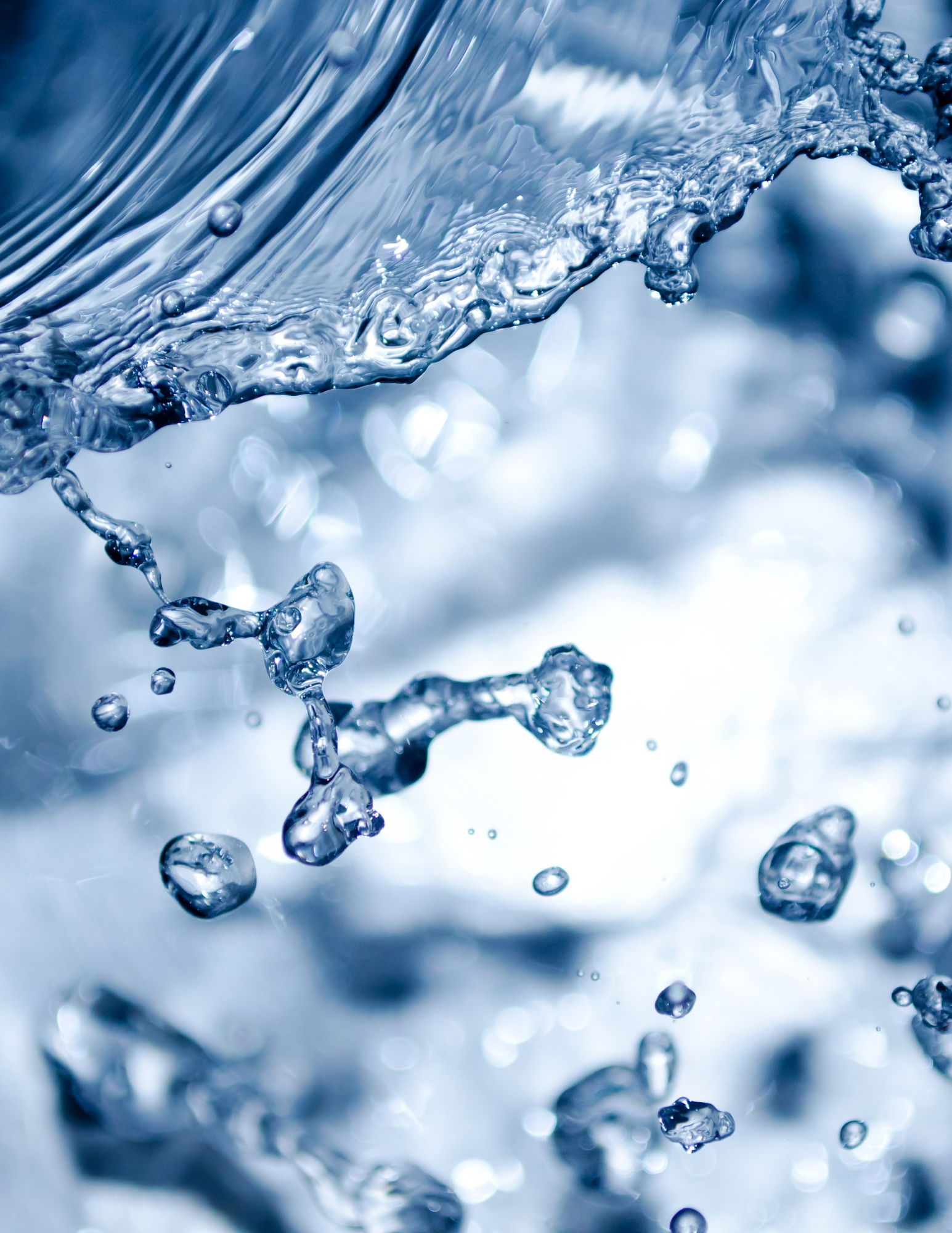 Sundays after Pentecost	 9.26.2021Order of Service: 	Service of the Word with Baptism, Page 12 & 39 Opening Hymn: 403                    	I Know My Faith Is FoundedPrayer of the Day 
Lord, we pray that your mercy and grace may always go before and follow after us that, loving you with undivided hearts, we may be ready for every good and useful work; through your Son, Jesus Christ our Lord, who lives and reigns with you and the Holy Spirit, one God, now and forever. Amen.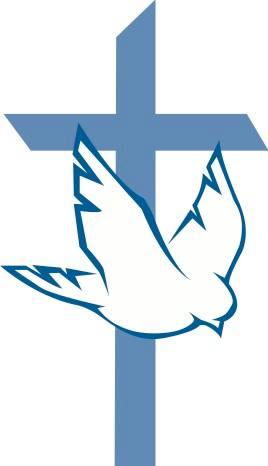 First Lesson	Isaiah 50:4-10Second Lesson	James 2:1-5, 8-10, 14-18Verse of the Day 	
Alleluia. Everything that was written in the past was written to teach us, so that through endurance and the encouragement of the Scriptures we might have hope. Alleluia.Gospel	Mark 8:27-35Hymn of the Day: New Hymnal 868	By FaithSermon                               Apostles Creed, Hymnal, pg. 41 OfferingPrayer of the ChurchLord’s Prayer, Hymnal, pg. 43Hymn: 478	With the Lord Begin Your TaskClosing Prayer and Benediction, Hymnal, pg. 43-44  Closing Hymn: 439	Lord, Take My Hand and Lead Me1st LESSON:  NIV Isaiah 50:4-104 The Sovereign Lord has given me a well-instructed tongue, to know the word that sustains the weary. He wakens me morning by morning, wakens my ear to listen like one being instructed. 5 The Sovereign Lord has opened my ears; I have not been rebellious, I have not turned away.
6 I offered my back to those who beat me, my cheeks to those who pulled out my beard; I did not hide my face from mocking and spitting. 7 Because the Sovereign Lord helps me, I will not be disgraced. Therefore have I set my face like flint, and I know I will not be put to shame. 8 He who vindicates me is near. Who then will bring charges against me? Let us face each other! Who is my accuser? Let him confront me!
9 It is the Sovereign Lord who helps me. Who will condemn me?
They will all wear out like a garment; the moths will eat them up.10 Who among you fears the Lord and obeys the word of his servant?
Let the one who walks in the dark, who has no light,
trust in the name of the Lord and rely on their God.2nd LESSON: NIV James 2:1-5, 8-10, 14-181My brothers and sisters, believers in our glorious Lord Jesus Christ must not show favoritism. 2 Suppose a man comes into your meeting wearing a gold ring and fine clothes, and a poor man in filthy old clothes also comes in. 3 If you show special attention to the man wearing fine clothes and say, “Here’s a good seat for you,” but say to the poor man, “You stand there” or “Sit on the floor by my feet,” 4 have you not discriminated among yourselves and become judges with evil thoughts?5 Listen, my dear brothers and sisters: Has not God chosen those who are poor in the eyes of the world to be rich in faith and to inherit the kingdom he promised those who love him?8 If you really keep the royal law found in Scripture, “Love your neighbor as yourself,” you are doing right. 9 But if you show favoritism, you sin and are convicted by the law as lawbreakers. 10 For whoever keeps the whole law and yet stumbles at just one point is guilty of breaking all of it.14 What good is it, my brothers and sisters, if someone claims to have faith but has no deeds? Can such faith save them? 15 Suppose a brother or a sister is without clothes and daily food. 16 If one of you says to them, “Go in peace; keep warm and well fed,” but does nothing about their physical needs, what good is it? 17 In the same way, faith by itself, if it is not accompanied by action, is dead.18 But someone will say, “You have faith; I have deeds.”Show me your faith without deeds, and I will show you my faith by my deeds.GOSPEL:  NIV Mark 8:27-3527 Jesus and his disciples went on to the villages around Caesarea Philippi. On the way he asked them, “Who do people say I am?”28 They replied, “Some say John the Baptist; others say Elijah; and still others, one of the prophets.”29 “But what about you?” he asked. “Who do you say I am?”Peter answered, “You are the Messiah.”30 Jesus warned them not to tell anyone about him.31 He then began to teach them that the Son of Man must suffer many things and be rejected by the elders, the chief priests and the teachers of the law, and that he must be killed and after three days rise again. 32 He spoke plainly about this, and Peter took him aside and began to rebuke him.33 But when Jesus turned and looked at his disciples, he rebuked Peter. “Get behind me, Satan!” he said. “You do not have in mind the concerns of God, but merely human concerns.”34 Then he called the crowd to him along with his disciples and said: “Whoever wants to be my disciple must deny themselves and take up their cross and follow me. 35 For whoever wants to save their life will lose it, but whoever loses their life for me and for the gospel will save it.